Měření času pomocí chemické reakce – řešeníPracovní list je určen pro studenty středních škol a jeho cílem je poznat oscilační reakci.Pokus: Měření času pomocí chemické reakce______________________________________________________Jaký způsob měření času je nejpřesnější? Vyberte správnou odpověď:Měření času pomocí chemické oscilační reakce.Měření času pomocí slunečních hodin.Měření času pomocí atomových hodin.Proč je důležité přesné vážení a odměřování reaktantů?V oscilační chemické reakci je důležité, aby všechny komponenty byly zastoupeny v přesném poměru. Změna koncentrace jednotlivých látek způsobí změnu barvy, pokud by byl například nějaké látky velký přebytek, oscilační reakce by nemusela probíhat.Doplňte tabulku:Vysvětlete, jak vzniká modré zbarvení reakční směsi.Modré zbarvení je způsobeno reakcí škrobu s jodem, kdy vzniká komplex škrobu a jodu.Co jsem se touto aktivitou naučil/a:………………………………………………………………………………………………………………………………………………………………………………………………………………………………………………………………………………………………………………………………………………………………………Chemický názevChemický vzorecjodičnan draselnýKIkyselina malonová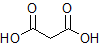 síran manganatýMnSO4peroxid vodíkuH2O2kyselina sírováH2SO4